ВІДГУК офіційного опонента, доктора наук з державного управління, професора Іванової Тамари Вікторівни, професора кафедри зовнішньоекономічноїдіяльності підприємств Національний авіаційний університет на дисертацію Мурашко Антоніни Миколаївни «Реалізація державної політики у сферах національної безпеки та оборони на регіональному рівні», поданої на здобуття наукового ступеня кандидата наук з державного управління за спеціальністю 25.00.02 – механізми державного управлінняДетальний аналіз дисертації Мурашко А.М. «Реалізація державної політики у сферах національної безпеки та оборони на регіональному рівні» дозволяє сформулювати узагальнені висновки щодо актуальності, ступеня обґрунтованості основних наукових положень, висновків, рекомендацій, достовірності, наукової новизни, практичного значення, а також загальної оцінки дослідження.1. Актуальність теми дисертаційного дослідженняАктуальність теми дослідження обумовлена необхідністю встановлення нових цілей державної політики у сфері національної безпеки, всебічної реформи системи державного управління, якісно нової національної політики, спрямованої на створення ефективного сектору безпеки та оборони в Україні, та нової зовнішньополітичної позиції України в умовах нестабільного світу, глобальної системи безпеки. Державна політика у сфері національної безпеки та оборони – це відносно стабільна, організована та цілеспрямована діяльність, яку прямо чи опосередковано здійснюють існуючі державні інституції щодо існуючої проблеми чи сукупності проблем, на які впливає реальна чи потенційна загроза у цій сфері. Це засіб, за допомогою якого держави використовують свій правовий, економічний та адміністративний вплив для досягнення конкретних цілей у конкретних обставинах на основі наявних у них ресурсів. Дисертаційне дослідження виконане автором відповідно до планів науково-дослідних робіт Національного університету «Чернігівська політехніка» в межах тем: «Удосконалення механізмів реалізації функцій державного управління та місцевого самоврядування в умовах адміністративної реформи: регіональний зріз» (державний обліковий номер 0113U003163), автором було розроблено інституційні засади становлення сучасного державної політики в сфері національної безпеки на регіональному рівні;«Модернізаційні засади сталого розвитку регіонів України в умовах децентралізації владних повноважень» (державний обліковий номер 0117U004541), автором було запропоновані шляхи удосконалення механізмів формування підрозділів територіальної оборони як ключового елементу забезпечення національної безпеки в територіальних громадах, особливо прикордонних; «Публічне управління та децентралізація влади» (номер державної реєстрації 0120U101815), у межах якої автором були проведені дослідження, які розкривають питання взаємодії органів державної влади, органів місцевого самоврядування та центрів комплектування, які орієнтовані на створення дієвої інституціональної основи забезпечення державної політики в сферах національної безпеки та оборони в Україні.2. Основні наукові положення, висновки і рекомендації, що сформульовані у дисертації, ступінь їх обґрунтованості і достовірностіОсновні положення й висновки дисертаційного дослідження Мурашко А.М. відповідають чинним вимогам Міністерства освіти і науки України, що висуваються до дисертаційних робіт. У дисертації успішно досягнуто поставленої мети, яка полягає у удосконаленні механізмів реалізації державної політики національної безпеки та оборони в Україні на регіональному рівні.В дослідженні автор вирішує комплекс наукових завдань: удосконалено понятійно-категоріальний апарат дослідження та розширено сутнісні ознаки понять «національна безпека», «територіальна оборона», «державна політика національної безпеки та оборони»; досліджено вітчизняний і зарубіжний досвід державної політики у сферах національної безпеки та оборони; проаналізовано сучасний стан та тенденції розвитку вітчизняного інституціонального забезпечення державного управління у сфері національної безпеки; визначено напрями фінансового забезпечення національної безпеки та оборони в об’єднаних територіальних громадах; обґрунтуванні напрями вдосконалення нормативно-правового та фінансового механізму національної безпеки та оборони в контексті децентралізації;запропонувати напрями розвитку державної політики у сфері національної безпеки України; надано рекомендації органам публічної влади та місцевого самоврядування щодо удосконалення процесів функціонування системи національної безпеки та оборони.У першому розділі автором узагальнено теоретичні засади вітчизняних та зарубіжних дослідників в частині понятійно-категоріального апарату науки публічного управління, за допомогою яких визначено, що на регіональному рівні відсутні дослідження стосовно реалізації державної політики у сферах національної безпеки та оборони в Україні. Зроблено висновок, що цілями державної політики у сферах національної безпеки та оборони є захист суверенітету, забезпечення територіальної цілісності та ненапад державних кордонів України, відновлення територіальної цілісності, возз’єднання тимчасової окупації та непідконтрольних територій та відновлення миру.У другому розділі автором був проведений аналіз стану реалізації державної політики та специфіка функціонування інститутів територіальної оборони в територіальних громадах, а також досліджено інституціональний потенціал забезпечення державної політики у сферах національної безпеки та оборони.У третьому розділі автором розроблено механізм фінансування державної політики у сферах національної безпеки та оборони на регіональному рівні, ґрунтуючись на застосуванні програмного управління цілями у сфері національної безпеки, яке здатне об’єктивно представити комплексну інформацію про ідеологічні, наукові та експертно-аналітичні складові діяльності з питань впливу на національну безпеку. Систематизовано зарубіжні та вітчизняні моделі створення ефективної системи національної безпеки та оборони, яка полягає у ймовірній адаптації та імплементації провідних європейських практик функціонування підрозділів територіальної оборони до українських умов розвитку системи органів публічної влади та місцевого самоврядування.В процесі дослідження автором було використано історичний, системний, ситуаційний та логіко-діалектичний підходи; використано методи: історико-логічний – при аналізі процесів реформування сфери національної безпеки та оборони в умовах загострення військової агресії в країні, процесів децентралізації; абстрактно-логічний – при постановці мети і завдань дослідження; аналітико-монографічний – при вивченні літературних джерел, законодавчих чи інших нормативно-правових актів та практики реалізації державної політики у сферах національної безпеки та оборони; структурно-функціональний – для аналізу змін, що відбуваються в діяльності публічної влади при здійсненні реформи публічного управління та адміністрування в частині національної безпеки та оборони; статистичного аналізу – збір, обробка статистичних даних, табличне та графічне подання отриманих результатів; метод моделювання – при побудові рисунків та моделей; метод систематизації – для систематизації наукових напрацювань, відповідно до теми даного дослідження.3. Наукова новизна дисертаційної роботиАвтором отримані наступні основні наукові результати:– уперше розроблено механізм фінансування державної політики у сферах національної безпеки та оборони на регіональному рівні, ґрунтуючись на застосуванні програмного управління цілями у сфері національної безпеки, яке здатне об’єктивно представити комплексну інформацію про ідеологічні, наукові та експертно-аналітичні складові діяльності з питань впливу на національну безпеку; доведено провідну роль держави щодо забезпечення національних інтересів України в сфері національної безпеки та оборони, а також значущість взаємодії органів державної влади та громадянського суспільства з метою підвищення ефективності реалізації державної політики національної безпеки в умовах внутрішніх і зовнішніх викликів єдності народу України;– удосконалено теоретичний підхід до формування української стратегії національної безпеки, систематизацію компонентів у контексті інтеграції політичних та правових норм, інститутів, правил процедури та діяльності, які спрямовані забезпечувати національну безпеку в частині удосконалення понятійно-категоріального апарату дослідження шляхом уточнення дефініцій: «державна політика національної безпеки та оборони», «національна безпека», «територіальна оборона»; методичний підхід в частині реалізації концептуальних основ аналізу ефективності національної безпекової політики в Україні шляхом впровадження комплексної системи взаємодії основних суб’єктів її забезпечення на державному, регіональному та недержавному рівнях; практичний підхід до розробки та реалізації державної політики у сфері національної безпеки в Україні, який виконує такі функції: забезпечення територіальної цілісності та суверенітету держави; підтримка конституційного ладу, побудованого на демократичних засадах; запобігання зовнішньому втручанню у внутрішні справи України; формування сприятливих умов для сталого розвитку національної економіки, суспільства та країни в цілому з метою покращення загального рівня та якості життя, а не європейської просторової інтеграції України у політичній, економічній, безпековій сферах та юридичні умови.– дістало подальшого розвитку систематизація зарубіжних та вітчизняних моделей створення ефективної системи національної безпеки та оборони, яка полягає у ймовірній адаптації та імплементації провідних європейських практик функціонування підрозділів територіальної оборони до українських умов розвитку системи органів публічної влади та місцевого самоврядування; можливостей подолання факторів спротиву на усіх рівнях ієрархії; оцінювання стану теоретико-практичної готовності державних службовців органів публічної влади та посадових осіб органів місцевого самоврядування в частині створення регіональних підрозділів безпеки. 4. Практичне значення одержаних результатів дослідженняПрактичне значення роботи полягає в полягає в тому, що теоретичні дослідження, висновки та пропозиції автора можуть бути використані в процесі реалізації політики національної безпеки та оборони місцевих органів виконавчої влади, органів місцевого самоврядування, новостворених та діючих об’єднаних територіальних громад.Теоретичні основи дисертаційного дослідження знайшли застосування в навчальній роботі Національного університету «Чернігівська політехніка» при розробці навчальних курсів «Публічне адміністрування», «Територіальна організація державної влади», «Європейська державна безпека», «Адміністративно-територіальний менеджмент» в частині аналізу європейських практик державної політики в сфері національної безпеки та їх адаптація до українських умов розвитку.5. Повнота викладення наукових положень, висновків та рекомендацій в опублікованих працяхОсновні результати дисертаційної роботи опубліковано в 10 наукових працях, серед яких: 5 статей у наукових фахових виданнях України, 1 стаття у періодичних наукових виданнях інших держав які входять до Європейського Союзу, 4 праці апробаційного характеру. Обсяг друкованих робіт та їх кількість відповідають вимогам МОН України щодо публікації основного змісту дисертації. Зміст автореферату є ідентичним до змісту дисертації і достатньо повно відображає основні положення дослідження.6. Дискусійні положення та зауваження щодо дисертаційного дослідженняУ цілому відзначаючи позитивні сторони дисертаційного дослідження Мурашко А.М., водночас потрібно висловити деякі зауваження, побажання й дискусійні положення:1. По-перше, дисертант пропонує напрями вдосконалення нормативно-правового забезпечення державної політики у сфері національної безпеки на регіональному рівні, зокрема прийняти Закон України «Про територіальну оборону», проте не конкретизує його змістовне наповнення.2. По-друге, автору слід було б провести теоретичний аналіз понять «національна безпека» та «державна безпека», визначити їх схожі та відмінні риси, оскільки в дослідженні ці дефініції перетинаються.3. По-третє, в першому розділі дисертанту необхідно було б надати більш обґрунтоване теоретичне визначення понять «державна політика» та «державна політика у сферах національної безпеки та оборони», які є ключовими у дисертаційній роботі.4. По-четверте, у третьому розділі автор досліджує міжнародний досвід в частині реалізації державної політики в сферах національної безпеки та оборони слід було б не тільки розглянути зарубіжні практики формування підрозділів територіальної оборони, а й охарактеризувати саме моделі національної безпеки та оборони.5. По-п’яте, автору слід було б конкретизувати практичні рекомендації щодо використання механізмів державної політики у сферах національної безпеки та оборони між органами державної влади та громадянським суспільством на регіональному рівні.Водночас висловленні зауваження та пропозиції мають рекомендаційний характер і не знижують загальної високої оцінки наукового дослідження, яке в межах визначених мети та завдань є цілісним і ґрунтовним, а також не применшують наукової новизни та практичної цінності отриманих результатів, які є обґрунтованими і достовірними.7. Загальна оцінка дисертаційної роботиДисертаційна робота Мурашко Антоніни Миколаївни «Реалізація державної політики у сферах національної безпеки та оборони на регіональному рівні» є оригінальним, самостійно виконаним, завершеним науковим дослідженням. Наукові положення, висновки та пропозиції всебічно обґрунтовані, є достовірними і характеризуються науковою новизною та практичною спрямованістю.Дисертація виконана на високому теоретично-методологічному рівні, стиль викладу матеріалу логічний та послідовний, висновки і пропозиції достатньо обґрунтовані. Зміст автореферату ідентичний основним положенням, висновкам і рекомендаціям, що містяться у дисертаційній роботі.Представлена дисертаційна робота відповідає вимогам п. 9, 11, 12, 13, 14 «Порядку присудження наукових ступенів і присвоєння вченого звання старшого наукового співробітника», затвердженого постановою Кабінету Міністрів України від 24 липня 2013 р. № 567 (зі змінами та доповненнями), а її автор, Мурашко Антоніна Миколаївна, заслуговує присудження наукового ступеня кандидата наук з державного управління за спеціальністю 25.00.02 - механізми державного управління.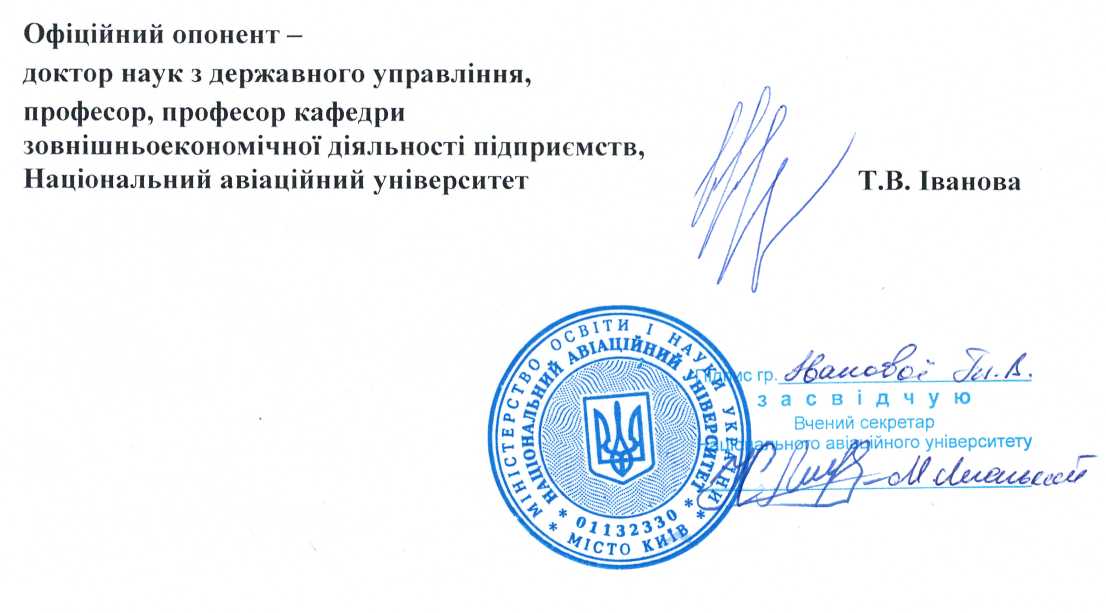 Голові спеціалізованої вченої радиК 79.051.05 Національного  університету«Чернігівська політехніка»доктору наук з державного управління,професору Олійченко І.М.